WorshipWordWorksUpcoming:Preaching ScheduleEvent HighlightsEquip coursesMalaysia – Covid-19 outbreakWith the confirmed cases of Covid-19 reaching 50 (as at 5 Mar), let’s pray:The infected will be treated properly and will recover quickly. Pray also for those who are suspected of being infected and have been quarantined.Protection for hospital and medical personnel dealing with this outbreak.The public will take reasonable steps against this viral outbreak, without paranoia and panic. Local churches may continue to gather together regularly, and not succumb to the climate of fear.BhutanThe Buddhist monarchy is one of the least-evangelised nations in the world.Pray for: The King, that he might encounter Christ.The Bible to be translated into Bhutan’s main ethnic languages.Believers to share their faith with their friends and family. Read the scripture passage. Do a SUMMARY of the sermon highlighting the KEY POINTS. Do not preach the whole sermon, as majority of your members would have heard the sermon already. Allocate more time for sharing in the cell through the application questions below. Sermon Resource at: http://www.dumc.my/resources/sermons/ The Church for Such a Time as This(Psalm 2:1-11; Matthew 24:1-14)Founding Senior Pastor: Dato’ Dr Daniel HoSermon Outline: The ChallengesThe CallOur Commitment:To our nation and her futureTo our and all future generationsTo the gospel and the cause of Christ’s kingdomReflection & Application Questions: Have you been troubled by recent developments in our nation and around the world? How have you responded? Was it helpful and biblical or unhelpful and why? What is God teaching you?Has your perspective towards our nation and the world changed? If yes, why yes and if no, why not? How can we better equip ourselves as a church to offer hope and a future to our nation, our children and all future generations? Application Activity (verbal or use a visual display) for IMPACT: Agree on 3 to 5 common statements that we often hear from our pre-believer friends at work, in our community, or at school.Share/Write out the common responses we hear. As a CG, share/Write out the faith responses as Christians on how we should respond.Also consider how we can put in elements of the Gospel and whether there are opportunities to respond to share about Jesus and our personal testimony.For accountability, via the Cell Group’s WhatsApp group, share outcomes throughout the week, for opportunities to engage. Note to Word facilitator:As you are preparing for this session, this is a great time to pray that the Holy Spirit will guide you to use the questions efficaciously. You can select, modify or entirely create your own questions, according to the needs of your CG, especially if you feel that there are too many questions than required for the allocated time.Note to Cell Groups that have children during meeting:We recognize several cell groups in DUMC may have 5 or more children joining them during Cell Group meetings. We would like to get them engaged as well during the session therefore we are suggesting for CGs to use Manna Pad and assign someone in rotation to facilitate them after worship. Here is the link to the Manna Pad materials http://dumc.my/resources/downloads/Cell leaders to ask these two important questions or share with one another during Works session in every CG meeting.Who have I met, praying for and sharing Christ with?What is the Holy Spirit saying about the community I am in?Share Your Story (Your Story, His Glory)Whether your story is about how you came to know Christ, illness healed, an act of kindness in your times of need, or of how you served people or how people have served you, give glory to God. Share your story so that people will be encouraged and God's love is known.If there are any good testimonies, ask your members to write out their testimonies and submit to the church: http://dumc.my/connect/individual-care/share-your-story/2020 BIBLE READING PLAN (Lectio Divina: Stop, Listen, Go) Savour Luke and Acts one chapter a week with daily bite-sized readings to meditate and pray on. Get your printed copy at the Info Counter. Info? Download a copy, visit dumc.my/brpCrossFields 2020Crossing into the harvest field with the message of the Cross.Website: dumc.my/missionsVietnam 13 - 18 MarThailand 12 - 18 AprSri Lanka 10 - 16 AprNepal 30 Apr - 10 MayCambodia 30 Apr - 8 May Myanmar 1 - 7 MayIndonesia 7 - 14 MayMission Trip Sign Up: bit.ly/IMPACT2020foreignCMS: Steps to Fill in the Salvation FormSelect “More”  “Form”Select “Form List” boxLook for “Salvation Form”Fill in form of new salvation by “Change Respondent”Must have “E-mail” and “Mobile Phone”Go to: http://www.dumc.my/resources/sermons/ for the latest info.CHILDREN CHURCH UPDATESSaturdays | 2.15pm | Hall 4, DCChange of time and venue will take effect from 1 Feb onwards.Info? Email children@dumc.myCELEBRATION TIME CHANGESundays | 9.00am | Auditorium, DC Sundays | 9.00am | DUMC@Puchong Change of time will take effect from 9 Feb onwards. #9not10 Info? Email general@dumc.myJoin The Celebrations in DUMC@Puchong at 10am Every SundayBring your friends and family members living around the Puchong area. Look for DUMC@Puchong on Waze or Google Maps. (Please park at IOI Business Park Level B2)CHURCH PRAYER ALTAREvery Saturday | 7.00 -9.00am | Room 101 & 102Let us come and seek the face of God. Prayer precedes everything.TUESDAY ENCOUNTER NIGHT (3rd & 4th Tuesdays of every month)Come together and be refreshed by His presence. Info? Contact forerunners@dumc.myWANT TO JOIN THE DUMC FAMILY?Here are the steps: > Join a Cell Group (You can get help at our CG Kiosk) > Attend Basic Christianity 101 > Attend DUMC 101 > Join an Encounter Weekend> Baptism & Membership Interview Sign up at the Info Counter or online at dumc.my/equipMENALIVE HUDDLE14 Mar | 9.00 a.m. – 11.30 a.m. |Hall 3, Dream CenterTopic: Focusing the Father Wound. Exclusively for men.Info? Visit fb.com/MenAliveDUMCENT HIGHLIGHTSEVENT HIGHLIGHTS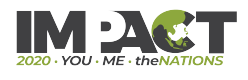 IMPACT2020 has been launched for the English congregation on 29 Feb-1 MarWhat happened during the launch and in March?New promotion campaigns in March. Hang around before/after celebrations near the IMPACT Booth to find out. (Hint: You may get to spot some ‘lions’)New revised one-stop link: dumc.my/IMPACT2020   for all your Academy and Field needs!IMPACT AcademyIMPACT Academy: Foundation 2 courses are ready to be implemented at your Zone Level. Contact your IMPACT Champion or Cell Leader and register accordingly.Electives courses will be featured soon from end-March onwards! Stay tuned.IMPACT FieldYour Cell Group needs help with selecting Fields, especially local trips? Help is at hand! Stay tuned and your Zone’s IMPACT Champions will be empowered to assist.In the meantime, find out more about the options via the Fields Info Drive and be prayerful!You can register as an individual, passionate to a call, or as a Cell Group.ENCOUNTER WEEKEND (BMEW)14-15 Mar | location away from Dream Centre BIBLE 2014 Apr | 8.30am-1.00pm | DCEVANGELISM 1014 Apr | 8.30am-1.00pm | DCBABY DEDICATION PREPARATION COURSE (BDPC)4, 18 Apr | 11.30am-2.30pm | DCSign up at the info counterBIBLE 30118 Apr | 8.30am-1.00pm | DCBASIC CHRISTIANITY 101 (Membership Requirement)25 Apr, 2 May | 8.30am-1.00pm | DCLIBRARY HOURS: CLOSED for renovation until further noticeFind out more about Equip courses at the Info Counter in Concourse 2, or online at http://dumc.my/equipCONTENTSWORSHIP (Praise and Prayer)WORD  (60 Minutes)WORKS (Ministry and Bearing Witness)UPCOMINGPREACHING SCHEDULE14 & 15 MarApostles Creed 1 SP Chris Kam 21 & 22 MarMy Presence will Go with You – (Watoto Children’s Choir)SP Chris Kam28 & 29 MarApostles Creed 2 SP Chris KamEVENT HIGHLIGHTSIMPACT2020.YOU.ME.theNATIONSEQUIP COURSES 2020